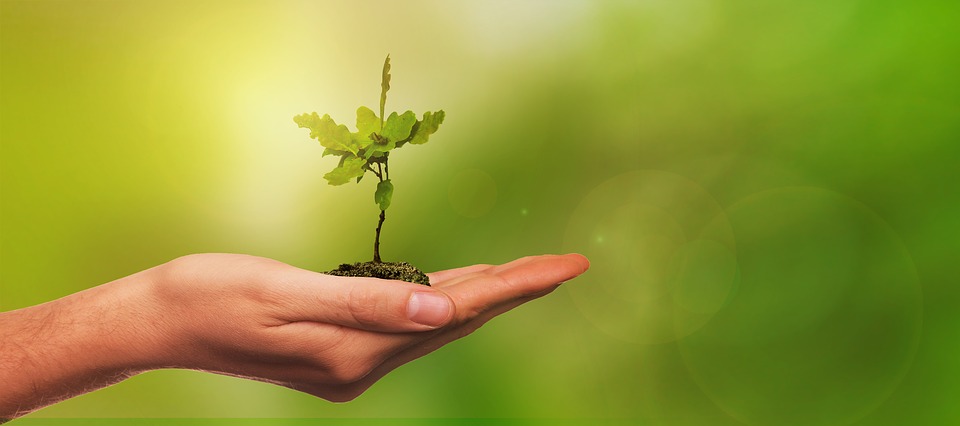          POHÁDKOVÝ  HÁJEKZasadili jej žáci a žákyně základních  škol v blízkém okolí: ze ZŠ Angelova, ZŠ Písnická, ZŠ Rakovského a ZŠ Zárubovave spolupráci s odborem životního prostředí a komisí životního prostředí Rady Městské části Praha 12 k zlepšení ovzduší a zmirňování klimatické změny i zkrášlení našeho okolíProsíme: Važte si práce druhých ve prospěch nás všech 